CONFIRMATION OF CLEARANCE OF PLANNING CONDITION(S)Condition 19 - 	Approval is given for the partial discharge of this condition (items 2 and 3) in so far as it relates to Section C of the scheme, as detailed in the Noise Scheme of Assessment for Route Section C reference 0221083/11/C05 dated June 2014 prepared by ERM and submitted as part of this application, the subsequent Noise Note on Wendlebury Gate Stables Mitigations for Route Section C dated April 2015;  the Independent Expert's report dated 13 April 2015 and in accordance with the emails from Christopher Brooks of Network Rail dated 30th April 2015 and further clarification within the email and attached plan dated 6th May 2015 regarding Wendlebury Gate Stables and item 3 of the condition.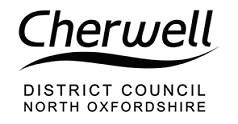 NOTICE OF DECISIONNOTICE OF DECISIONTOWN  COUNTRY PLANNING ACT 1990(AS AMENDED)TOWN  COUNTRY PLANNING ACT 1990(AS AMENDED)Name and Address of Agent/Applicant:Network Railc/o ERMMr Andrew Deacon2nd Floor Exchequer Court33 St Mary AxeLondonEC3A 8AAName and Address of Agent/Applicant:Network Railc/o ERMMr Andrew Deacon2nd Floor Exchequer Court33 St Mary AxeLondonEC3A 8AAName and Address of Agent/Applicant:Network Railc/o ERMMr Andrew Deacon2nd Floor Exchequer Court33 St Mary AxeLondonEC3A 8AADate Registered: 25th June 2014Date Registered: 25th June 2014Date Registered: 25th June 2014Date Registered: 25th June 2014Proposal:Partial discharge of condition 19 of TWA/10/APP/01 (Items 2 and 3) as they relate to a detailed Scheme of Assessment (Noise) for Section C Partial discharge of condition 19 of TWA/10/APP/01 (Items 2 and 3) as they relate to a detailed Scheme of Assessment (Noise) for Section C Partial discharge of condition 19 of TWA/10/APP/01 (Items 2 and 3) as they relate to a detailed Scheme of Assessment (Noise) for Section C Location:Oxford To Bicester Rail Link Buckingham Road Bicester Oxford To Bicester Rail Link Buckingham Road Bicester Oxford To Bicester Rail Link Buckingham Road Bicester Parish(es): Bicester		  Bicester		  Bicester		 The Cherwell District Council, as Local Planning Authority, hereby CONFIRMS the clearance of the above condition(s). IN ACCORDANCE WITH THE DETAILS OVERLEAF.The Cherwell District Council, as Local Planning Authority, hereby CONFIRMS the clearance of the above condition(s). IN ACCORDANCE WITH THE DETAILS OVERLEAF.The Cherwell District Council, as Local Planning Authority, hereby CONFIRMS the clearance of the above condition(s). IN ACCORDANCE WITH THE DETAILS OVERLEAF.Cherwell District CouncilBodicote HouseBodicoteBanburyOxonOX15 4AACherwell District CouncilBodicote HouseBodicoteBanburyOxonOX15 4AADate of Decision: 21st May 2015Head of Public Protection & Development ManagementSCHEDULE OF DETAILS